ВОПРОСЫ ДЛЯ ПОДГОТОВКИ К ЭКЗАМЕНУПО УЧЕБНОЙ ДИСЦИПЛИНЕ«Информатика и ИКТ в профессиональной деятельности»для студентов III курса по специальности44.02.06 Профессиональное обучение (по отраслям)23.02.03 Техническое обслуживание и ремонт автомобильного транспорта2023-2024 учебный годВ.Х. ДжаббаровТеоретические вопросы:Понятие информационной технологии. Проблемы использования информационных технологий.Классификация информационных технологий по сфере применения.Основные принципы, методы и свойства информационных и коммуникационных технологий.Эффективность использования информационных и коммуникационных технологий в сфере профессиональной деятельности.Прикладное программное обеспечение.Информационное обеспечение в сфере профессиональной деятельности.Правовая база информационного обеспечения.Основные типы программных систем.Проблемно – ориентированные пакеты прикладных программ в сфере профессиональной деятельности.Моделирование и прогнозирование в сфере профессиональной деятельности.Базы данных. Системы управления базами данных.Теоретические основы и структура базы данных.Разработка входных форм для ввода данных.Отчеты. Построение и вывод отчетных документов.Распределенные базы данных.Специализированные БД.Автоматизированные рабочие места.Компьютерные сети. Локальные и отраслевые сети.Информационные ресурсы в сфере профессиональной деятельности.Виды, формы, средства информационных ресурсов. Требования, предъявляемые к информационным ресурсам.Проблемы защиты информации в сети Интернет.Принципы работы в сети Интернет.Web-браузеры. Принципы работы с браузерами.Электронная почта. Работа с электронной почтой.Информационные системы. Преимущества и недостатки внедрения информационных систем.Интегрированные информационные системы.Автоматизированные информационные системы.Проблемно – ориентированные пакеты прикладных программ в сфере профессиональной деятельности.Информационно-поисковые системы. Критерии качества работы поисковых систем.Справочные информационные системы.Расчетные системы.Экспертные системы. Предметные области для ЭС.Обобщенная структура экспертной системы.Классификация экспертных систем.Этапы разработки экспертных систем.Системы поддержки принятия решений.Роль искусственного интеллекта в СППР.Принципы интеллектуализации электронных таблиц конечным пользователем.Зарубежные и отечественные ЭС и СППР.Оформление конструкторской и технологической документации.Общие сведения о системах автоматизированного проектирования. Примеры САПР.Общие сведения о системе КОМПАС.Элементы пользовательского интерфейса  КОМПАС. Запуск КОМПАС. Выход из КОМПАС. Открытие чертежа.Основные типы документов в КОМПАС.Работа с инструментальной панелью КОМПАС. Панели расширенных команд. Панель специального управления. Строка параметров.Назначение страниц: Геометрия, Редактирование, Обозначения, Размеры, Измерения, Выделение.Задание абсолютных и относительных координат курсора в КОМПАС.Редактирование объектов. Использование привязок в КОМПАС.Глобальные и локальные привязки. Клавиатурные привязки.Выделение и удаление объектов. Отмена и повтор команд.Использование вспомогательных построений в КОМПАС.Простановка размеров в КОМПАС.Построение зеркального изображения. Симметрия объектов.Усечение и выравнивание объектов. Поворот  и деформация объектов.Построение плавных кривых.Построение фасок в КОМПАС.Построение сопряжений.Штриховка областей.Ввод и редактирование текста в КОМПАС.Ввод технологических обозначений.Ввод обозначения шероховатости.Ввод обозначений базовых поверхностей и допусков формы и расположения поверхностей.Общие принципы моделирования детали.Эскизы и операции.Редактирование эскизов.Редактирование операций.Простановка параметрических размеров.Операция выдавливания.Операция вращения.Кинематическая операция.Операция по сечениям.Создание ребер жесткости.Сечение плоскостью. Сечение произвольным эскизом.Скругление ребер. Добавление фасок, отверстий.Расчет массо-центровочных характеристик.Вспомогательная геометрия.Создание заготовки чертежа. Настройка чертежа.Компоновка чертежа. Оформление чертежа.Зеркальное копирование элементов.Практические задания: По двум видам построить 3D-модель детали.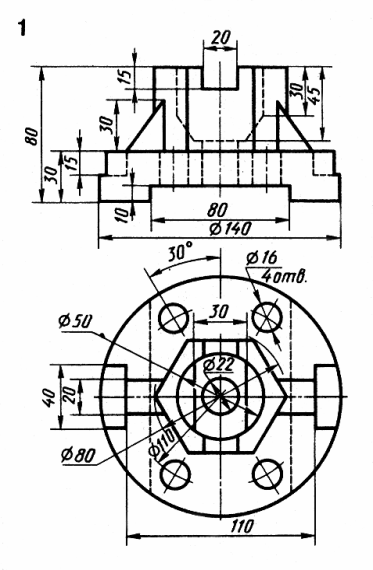 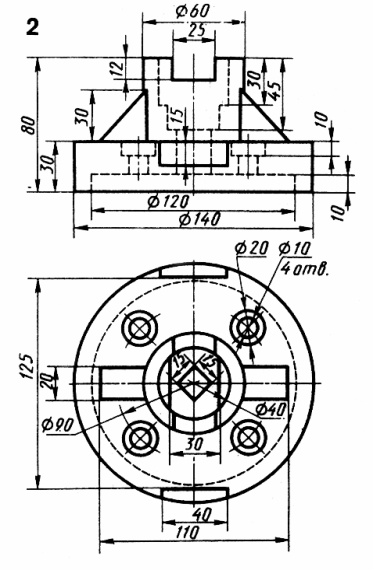 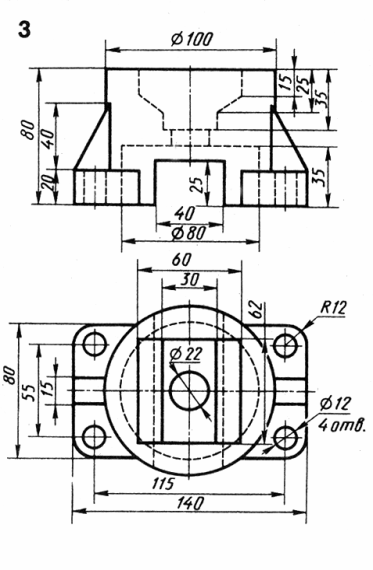 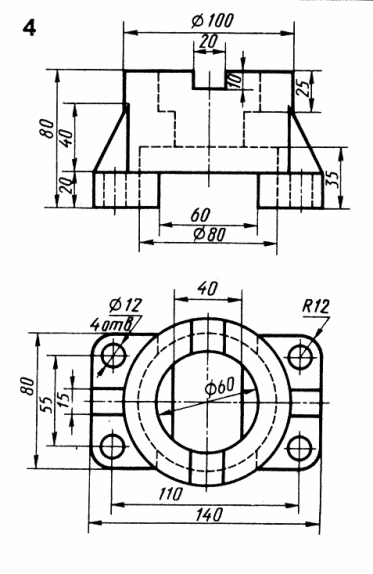 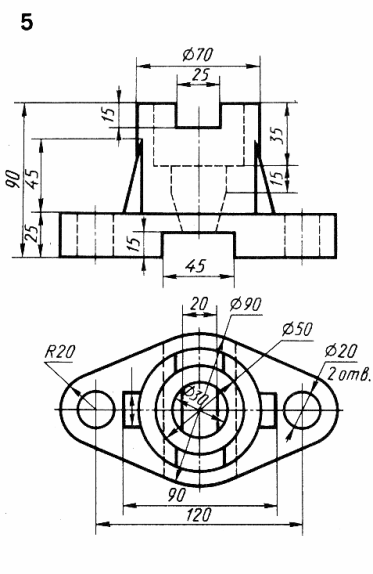 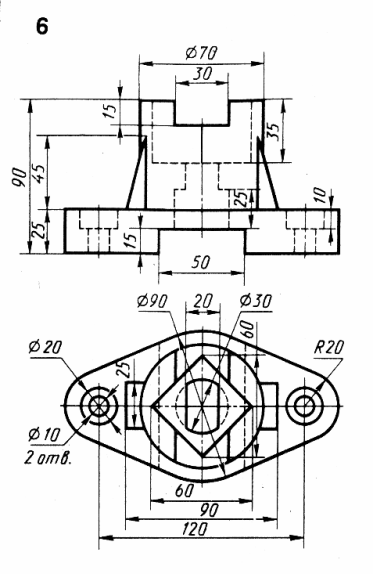 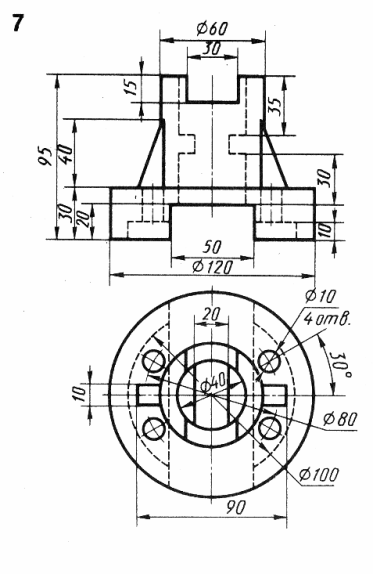 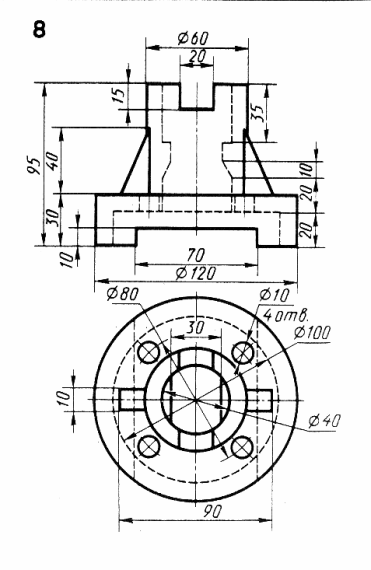 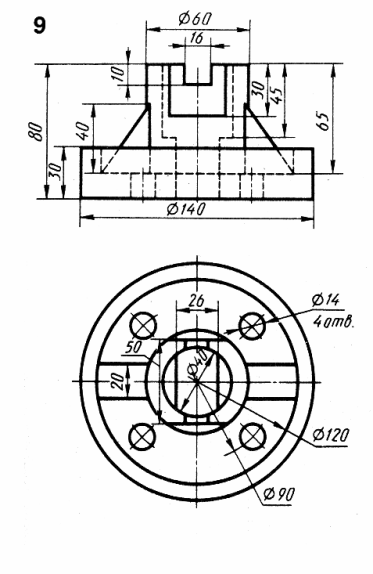 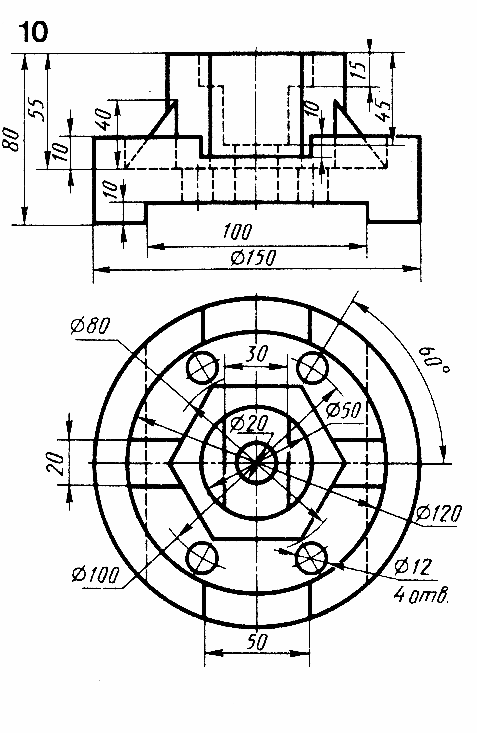 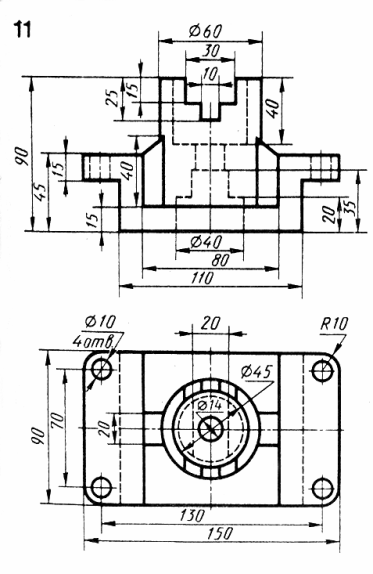 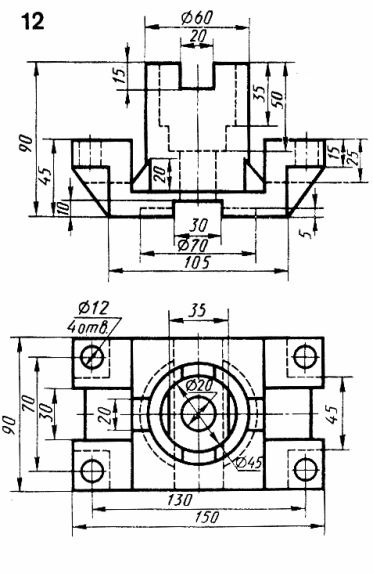 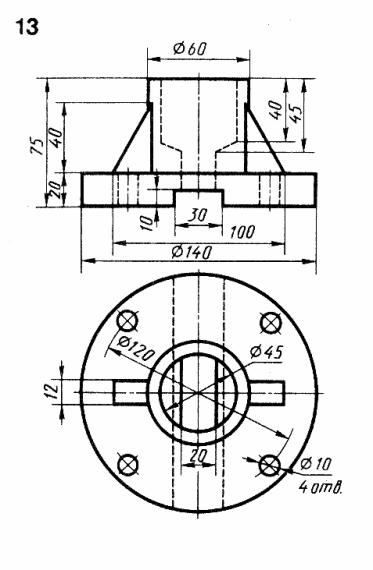 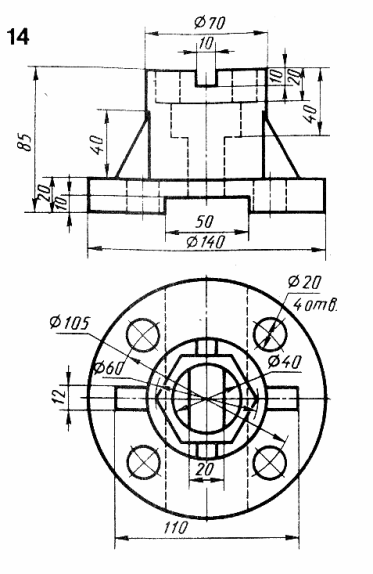 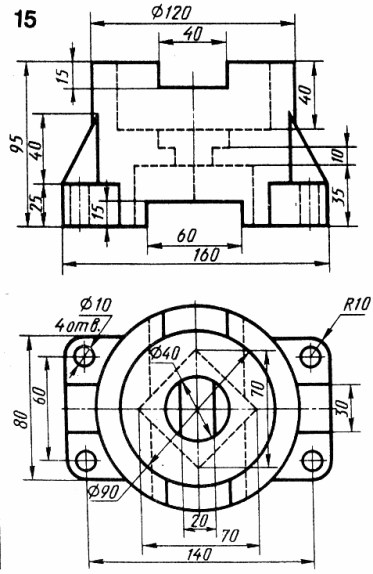 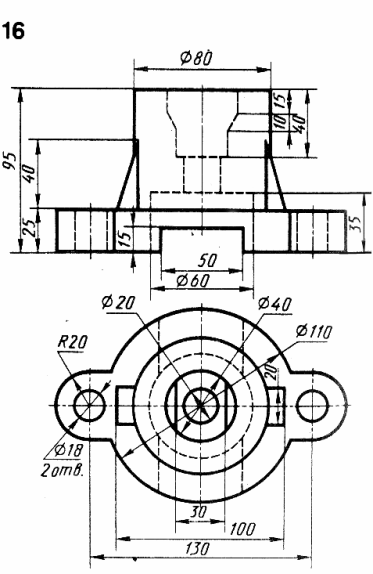 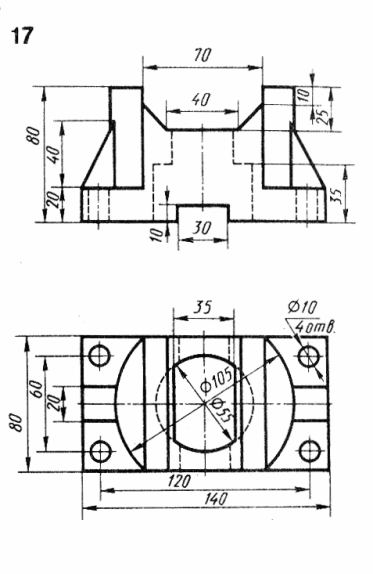 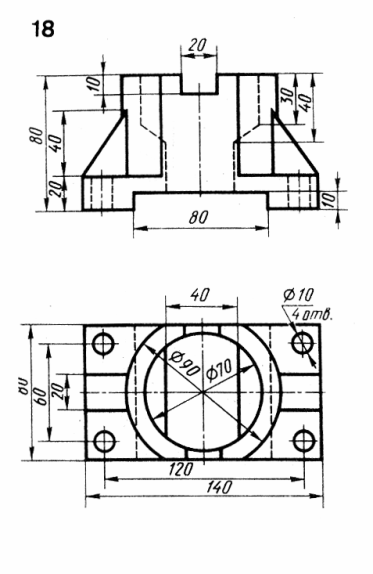 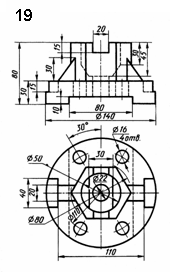 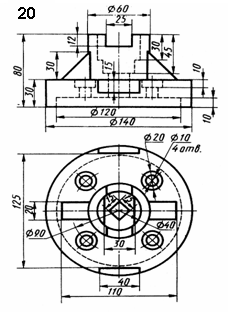 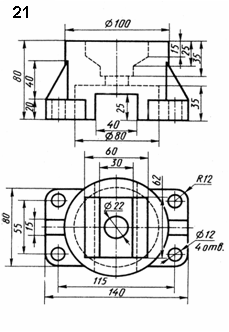 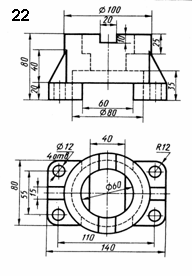 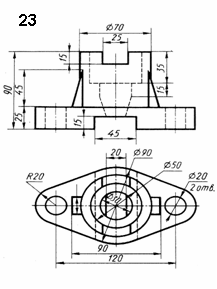 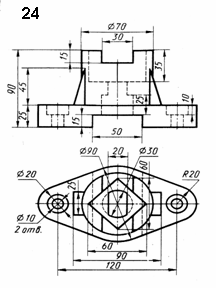 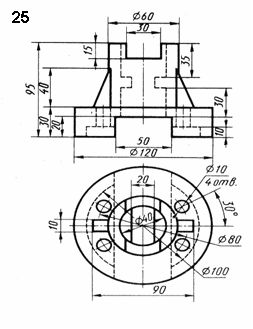 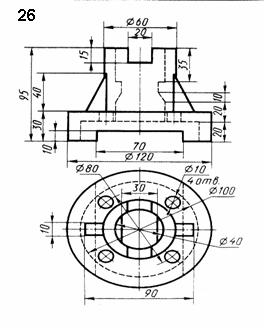 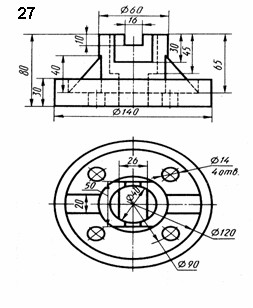 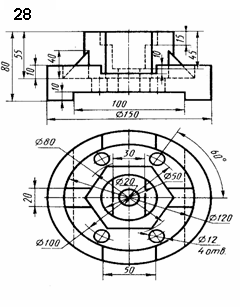 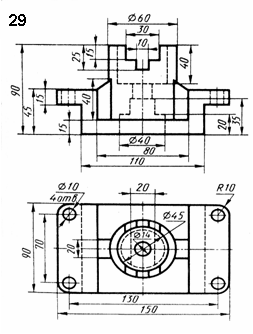 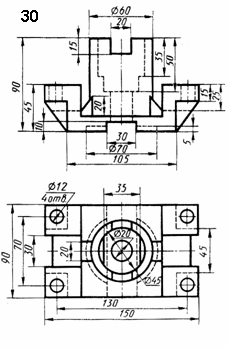 СПИСОК ЛИТЕРАТУРЫ И ИСТОЧНИКОВОсновная:Для преподавателейПотемкин А.Е. Твердотельное моделирование в системе КОМПАС-3D. – СПб.: БХВ-Петербург, 2014. – 512 с.Гришин В.Н., Панфилова Е.Е. Информационные технологии в профессиональной деятельности: Учебник. –М.: ФОРУМ: ИНФРА-М, 2014.- 416с.Филимонова Е.В. Информационные технологии в профессиональной деятельности: Учебник. – Ростов на Дону: Феникс, 2014.- 352с.Для студентовПотемкин А.Е. Твердотельное моделирование в системе КОМПАС-3D. – СПб.: БХВ-Петербург, 2014. – 512 с.Гришин В.Н., Панфилова Е.Е. Информационные технологии в профессиональной деятельности: Учебник. –М.: ФОРУМ: ИНФРА-М, 2014.- 416с.Филимонова Е.В. Информационные технологии в профессиональной деятельности: Учебник. – Ростов на Дону: Феникс, 2014.- 352с.Дополнительная:Для преподавателейИнформатика. Базовый курс/ Симонович С.В. и др. -СПб.: Издательство “Питер”, 2014.- 640 с.: ил.Петухов А.В. Учебное пособие по САПР ТП. Республика Беларусь, г.Гомель, ГГТУ имени П.О.Сухого, 2014, 84с.Миронова Р.С., Миронов Б.Г. Сборник заданий по инженерной графике: Учебное пособие. – 3-е изд., испр. – М.: Высш. шк.; 2014 – 263с.: ил.http://windows.edu.ru/http://fcior.edu.ru/Для студентовИнформатика. Базовый курс/ Симонович С.В. и др. -СПб.: Издательство “Питер”, 2014.- 640 с.: ил.Петухов А.В. Учебное пособие по САПР ТП. Республика Беларусь, г.Гомель, ГГТУ имени П.О.Сухого, 2014, 84с.Миронова Р.С., Миронов Б.Г. Сборник заданий по инженерной графике: Учебное пособие. – 3-е изд., испр. – М.: Высш. шк.; 2014 – 263с.: ил.http://windows.edu.ru/http://fcior.edu.ru/